ОБЩИНСКА ИЗБИРАТЕЛНА КОМИСИЯ – ЛЪКИ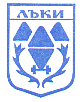 Гр.Лъки, ул.”Възраждане” №18, тел.03052/22 00, факс 03052/21 68, е-mail: oik1615@cik.bgП  Р О Т О К О Л № 18Днес, 28.09.2015 год. (понеделник) от 16.30 часа в Заседателната зала на Общинска администрация – гр. Лъки находяща се на I-вия етаж се проведе осемнадесето заседание на ОИК - Лъки, мандат 2015 - 2019 година.Заседанието бе открито от г-жа Иванка Янкова – Председател на ОИК - Лъки, която обяви наличието на 11 (единадесет) члена на комисията. Г-жа Янкова: Колеги преди началото на днешното заседание искам да Ви обявя дневния ред.Предлагам да преминем към гласуване на дневния ред, който добива следния вид:Назначаване съставите на СИК на територията на Община Лъки в изборите за общински съветници и кметове и националния референдум на 25.10.2015 год.Текущи.Общ брой членове ОИК             		-   11Брой присъствали на гласуването          	-   11Брой гласували “ЗА”                              	-   11Брой гласували “Против”			-     0Приема се.      ОИК – Лъки взе следното решение:РЕШЕНИЕ № 64 - МИ/НРгр. Лъки, 28.09.2015 год.ОТНОСНО: Назначаване съставите на СИК на територията на Община Лъки в изборите за общински съветници и кметове и националния референдум на 25.10.2015 год.Постъпило е писмо с  Изх. № К-770 от 24.09.2015 год. с предложение от ВрИД Кмет на Община Лъки с Вх.№20 от 24.09.2015 год. за назначаване на СИК на територията на Община Лъки в изборите за общински съветници, кметове и националния референдум, насрочени за 25.10.2015 год.Към предложението са приложени изискуемите документи по чл.91,ал.4 и ал.5 от Изборния кодекс.1.Предложенията на партиите и коалициите за съставите на СИК.2.Пълномощни на представляващите партиите и коалициите, участвали в консултациите3.Протокол от проведените консултации с представителите на партиите и коалициите,подписан от участниците в консултациите.4.Копия от съобщенията към представителите на политическите партии и коалиции за датата,часа и мястото на провеждане на консултациите и начина на оповестяването.Налице са изискванията на чл.91, ал.1-9 и ал.11 от Изборния кодекс за назначаване на СИК.На основание чл.87, ал1 и ал.5  и чл.89,ал1 от Изборния кодекс и Решение №1984 -МИ/НР на ЦИК, Общинската избирателна комисияРЕШИ:НАЗНАЧАВА съставите на 11 СИК на територията на Община Лъки в изборите за общински съветници и кметове и националния референдум, насрочени за 25.10.2015 год. по списък, представляващ неразделна част от настоящото решение.Определя резервни членове за СИК по приложен списък, също неразделна част от настоящото решение.Приложение: Състав на СИК за провеждане на избори за кметове и общински съветници и националния референдум в община Лъки, насрочени на 25.10.2015 год.Решението на ОИК може да се обжалва пред ЦИК по реда на чл.88, ал.1 от Изборния кодекс в срок от 3 дни от обявяването му.Председател ОИК : 					Секретар ОИК : 			Иванка Янкова      		                                       Захари Миланов     № по редЧЛЕНОВЕна Общинска избирателна комисия гр.ЛъкиГласували:Гласували:№ по редЧЛЕНОВЕна Общинска избирателна комисия гр.ЛъкиЗАПРОТИВ1.Иванка Гошева ЯнковаЗА-2.Радка Емилова АдамоваЗА-3.Захари Миланов АлександровЗА-4.Марияна Йорданова РадковаЗА-5.Емилия Лазарова ЛисоваЗА-6.Светлана Йорданова РусеваЗА-7.Славка Иванова Стратева ЗА-8.Росица Сашева КуцеваЗА-9.Калина Игнатова ЗгуроваЗА-10.Петрана Атанасова КратунковаЗА-11.Йорданка Иванова Раичкова - ГърмидоловаЗА-